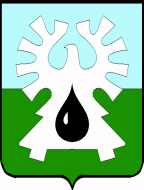 МУНИЦИПАЛЬНОЕ ОБРАЗОВАНИЕ ГОРОД УРАЙХанты-Мансийский автономный округ-Югра АДМИНИСТРАЦИЯ ГОРОДА УРАЙ628285, микрорайон 2, дом 60,  г.Урай,                                                                     тел. 2-23-28,2-06-97 Ханты-Мансийский автономный округ-Югра,                                                       факс(34676) 2-23-44                                                          Тюменская область                                                                                                    E-mail:adm@uray.ruот ___________  № ___________Пояснительная запискак проекту постановления «О внесении изменений в муниципальную программу «Охрана окружающей среды в границах города Урай» на 2017-2020 годы»Проект постановления «О внесении изменений в муниципальную программу «Охрана окружающей среды в границах города Урай» на 2017-2020 годы » подготовлен в целях приведения в соответствие с Федеральным законом от 06.10.2003 №131-ФЗ «Об общих принципах организации местного самоуправления в Российской Федерации», в соответствии со статьей 179 Бюджетного кодекса Российской Федерации, постановлением администрации города Урай от 25.06.2019 №1524 «О муниципальных программах муниципального образования городской округ город Урай».Проектом постановления предлагается внести изменения в муниципальную программу «Охрана окружающей среды в границах города Урай» на 2017-2020 годы, (далее – Муниципальная программа) изложив ее в новой редакции. Изменения направлены на приведение Муниципальной программы в соответствие со структурой модельной муниципальной программы, утвержденной постановлением администрации города Урай от 25.06.2019 №1524 «О муниципальных программах муниципального образования городского округа города Урай», постановлением правительства Ханты-Мансийского автономного округа – Югры от 05.10.2018 №352-п «О государственной программе Ханты-Мансийского автономного округа – Югры «Экологическая безопасность» и национальным проектом «Экология».Данные корректировки не повлекут изменений утвержденных объемов финансирования Муниципальной программы.Проектом постановлением предусмотрено внесение следующих изменений:В паспорте Программы: строка «Соисполнители муниципальной программы изложена в новой редакции,строка «Целевые показатели муниципальной программы» изложена в новой редакции.В таблице 1 «Целевые показатели муниципальной программы»: целевой показатель №3 изложен в новой редакции,добавлен целевой показатель №4 (в новой редакции) «Количество населения, вовлеченного в мероприятия по очистке берегов водных объектов».В приложении 1 к муниципальной программе «Методика расчета целевых показателей муниципальной программы»:изложена в новой редакции методика расчета целевого показателя №3,добавлена методика расчета целевого показателя №4 (в новой редакции).Заместитель главы города Урай                     		                                  И.А. КозловИсп.: Дьячков Иван Валерьевич,   тел: (346-76) 2-84-19